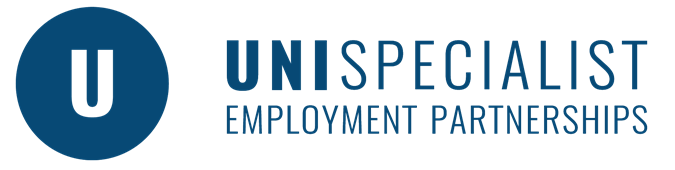 Graduate InformationWhat is a graduate program?It is a common question. What are the benefits of applying for a graduate program? What can be done to situate the graduate to be a serious contender for a graduate role?GradAustralia provides a succinct overview of what a graduate program is: https://gradaustralia.com.au/career-planning/what-is-a-graduate-programWho offers graduate programs?Graduate programs are usually delivered by larger organisations including state and federal Australian Government departments. These employers generally recruit several graduates per intake. Do not eliminate researching smaller organisations, as they see graduate programs as valuable in sourcing new talent.Larger organisations may run several graduate programs to meet the diversity of their business.Length1–3 years1–3 yearsAimFormalised career pathwayFormalised career pathwayOfferingIndustry-specific training, professional development and networking opportunities consolidating learnings and implementing these in a real employmentMany graduate programs also offer the opportunity to perform multiple roles in an organisation on a rotating basis, providing more exposure to a range of different roles within the disciplineIndustry-specific training, professional development and networking opportunities consolidating learnings and implementing these in a real employmentMany graduate programs also offer the opportunity to perform multiple roles in an organisation on a rotating basis, providing more exposure to a range of different roles within the disciplineDifference between graduate program and entry level positionGraduate programs are generally designed to help develop future leaders, rather than providing the basic on-the-job trainingGraduate programs are generally designed to help develop future leaders, rather than providing the basic on-the-job trainingDifference between graduate program and entry level positionEntry levelopportunity to work in your chosen industrygeneric support and internal trainingGraduateopportunity to work in your chosen industrystructured support, ongoing training and mentoringincreased job responsibilities